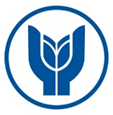 YAŞAR ÜNİVERSİTESİFACULTY OF COMMUNICATION PUBLIC RELATIONS AND ADVERTISING DEPARTMENTPRAD 2105 WRITING TECHNICS FOR PUBLIC RELATIONS PROJECT EVALUATION FORM GROUP MEMBERS:…………………………………………………………….…………………………..NAME OF THE CORPORATE MAGAZINE:……………………………………………………………………………NAME OF THE PRESS KIT:…………………………………………………………………………………………….CORPORATE MAGAZINE EVALUATION FORMPRESS KIT EVALUATION FORMCORPORATE MAGAZINE: 60%...................PRESS KIT: 40% ……………..TOTAL GRADE: …………Comments: ………………………………………………………………………………………………………………………………………………………………………………………………………………………………………………………………………Assoc. Prof. Dr. Ferah Onat DateSignatureEVALUATION CRITERIAPERCENTAGETopic Selections10Design10Usage Article Genres50Expressions, Spelling and Punctuation20Quality of Content10Total100EVALUATION CRITERIAPERCENTAGETopic selection10Presentation20Creativity in the gift10Document genres(Press release, Backgrounder, brochure and etc.)40Expressions, spelling and punctuation10Quality of content10Total100